УКРАЇНА     ЧЕРНІГІВСЬКА МІСЬКА РАДА     ВИКОНАВЧИЙ КОМІТЕТ  Р І Ш Е Н Н Я21 липня 2016 року		       м.Чернігів		№ 296Про заміну та встановлення меморіальних дошокЗгідно з підпунктом 10 пункту «б» статті 32 Закону України «Про місцеве самоврядування в Україні», у зв’язку з втратою естетичного вигляду частиною меморіальних дошок, беручи до уваги звернення скульптора-мецената Михайла Беленя щодо безоплатного проектування та встановлення 10 (десяти) меморіальних дошок, враховуючи пропозиції комісії з питань міської топонімії, охорони та збереження історико-культурного середовища м. Чернігова, виконавчий комітет міської ради вирішив:Замінити меморіальні дошки Коцюбинському Михайлу Михайловичу, Грінченку Борису Дмитровичу, Самійленку Володимиру Івановичу (будівля Чернігівської обласної державної адміністрації, вул. Шевченка, 7), Полуботку Павлу Леонтійовичу (будівля апеляційного суду Чернігівської області, вул. Гетьмана Полуботка, 2) на нові відповідно до єдиного дизайну та розміру без зміни текстової (інформативної) частини. Встановити меморіальні дошки з портретами (далі – меморіальні дошки) Боднаруку Любомиру  Мирославовичу, Пашкевичу Анатолію Максимовичу на будівлі Чернігівського обласного філармонійного центру фестивалів та концертних програм за адресою: проспект Миру, 15, Верзилову Аркадію Васильовичу, Хижнякову Василю Михайловичу на будівлі Чернігівської міської ради за адресою: вул. Магістратська, 7, Чорноволу В’ячеславу Максимовичу на будівлі за адресою: вул. Івана Мазепи, 4, Тарновському Василю Васильовичу (молодшому) на будівлі Чернігівської обласної бібліотеки для юнацтва за адресою: вул. Шевченка, 63.Затвердити тексти меморіальних дошок, що додаються. Управлінню архітектури та містобудування Чернігівської міської ради (Калюжний С. С.) виготовити ескізи розміщення меморіальних дошок.Виготовлення та встановлення меморіальних дошок здійснити за рахунок небюджетних коштів.Управлінню житлово-комунального господарства Чернігівської міської ради (Куц Я. В.) забезпечити демонтаж та зберігання демонтованих меморіальних дошок.Контроль за виконанням цього рішення покласти на заступника міського голови Хоніч О. П.Міський голова								В. А. АтрошенкоЗаступник міського голови –керуючий справами виконкому                                   С. І. Фесенко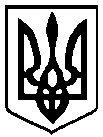 